St. Augustine’s Centre Person SpecificationSt. Augustine’s Centre Person SpecificationEarly Years Practitioner Level 3          Bi-lingual  (English/Punjabi)Early Years Practitioner Level 3          Bi-lingual  (English/Punjabi)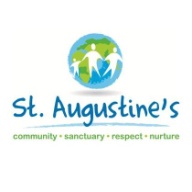 AttributeEssentialEssentialDesirableDesirableAreas of ExperienceExperience of working with children 0- 5 yearsExperience of working with children 0- 5 yearsKnowledge, Skills and AbilitiesA Level 3 Early Years QualificationBi-lingual – Punjabi & EnglishA sound knowledge of child development for children from birth to five yearsAn understanding of the Early Years Foundation Stage (EYFS) curriculumAn understanding of a play based approach to children’s learning and developmentKnowledge of Child Protection proceduresGood communication skills both written and verbalAbility to develop effective relationships with colleagues, parents and outside agenciesAn understanding of and commitment to Equal OpportunitiesA willingness to undertake further relevant training including some evenings and weekendsA Level 3 Early Years QualificationBi-lingual – Punjabi & EnglishA sound knowledge of child development for children from birth to five yearsAn understanding of the Early Years Foundation Stage (EYFS) curriculumAn understanding of a play based approach to children’s learning and developmentKnowledge of Child Protection proceduresGood communication skills both written and verbalAbility to develop effective relationships with colleagues, parents and outside agenciesAn understanding of and commitment to Equal OpportunitiesA willingness to undertake further relevant training including some evenings and weekendsA knowledge of research related to childcare and educationKnowledge and understanding of the statutoryframework for the EYFS and the inspectionprocesses of regulatory bodiesUnderstanding of the role of the ‘Key Person’An understanding of Health and Safety in theworkplaceA knowledge of research related to childcare and educationKnowledge and understanding of the statutoryframework for the EYFS and the inspectionprocesses of regulatory bodiesUnderstanding of the role of the ‘Key Person’An understanding of Health and Safety in theworkplacePersonal QualitiesApproachable, flexible, patient, committed, reliable, an open communicatorEmbracing of the teamwork ethicSupportive of the four core values and ethos of St. Augustine’s CentreApproachable, flexible, patient, committed, reliable, an open communicatorEmbracing of the teamwork ethicSupportive of the four core values and ethos of St. Augustine’s CentreEnthusiasmEnthusiasm